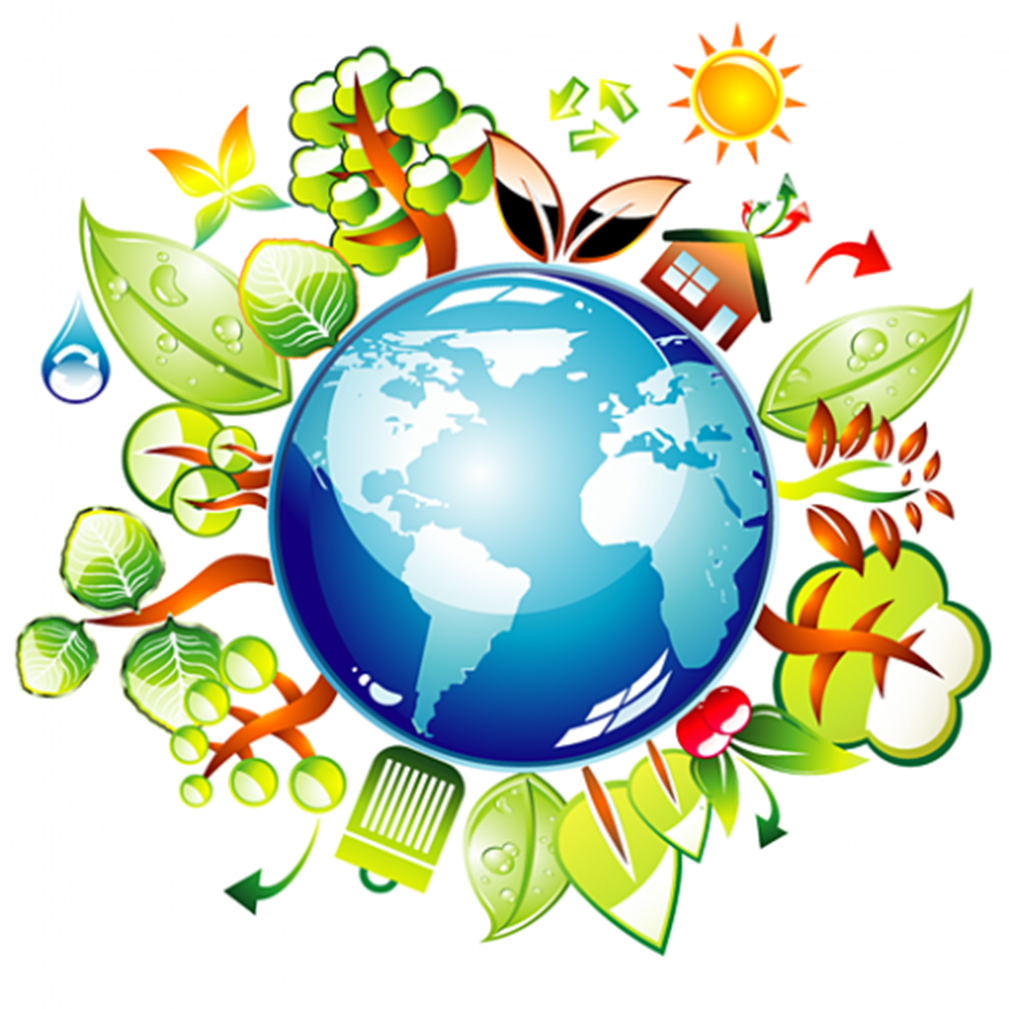 КНИГА ДОБРАДо уваги учнів!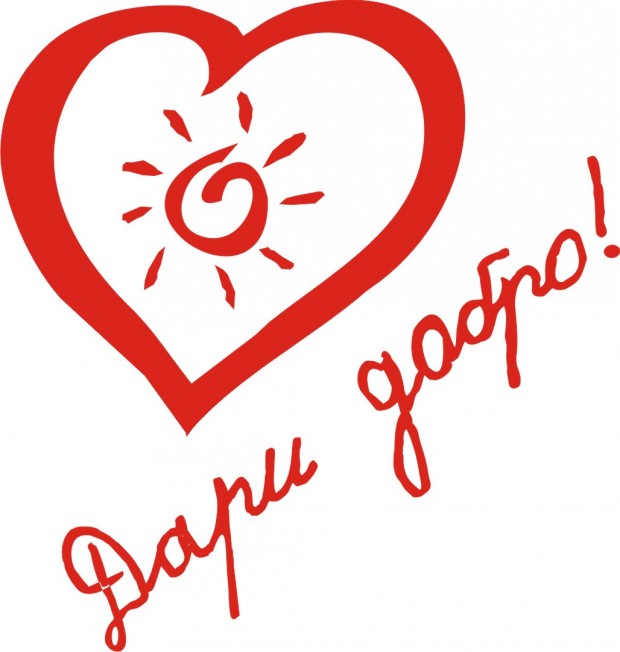 В нашому навчальному закладі оголошено початок КТС «Дари добро» та започатковано Книгу ДобраКожен учень може потрапити на сторінки Книги Добра за здійснення корисних, благородних, добрих  справ в різних напрямках діяльності.Напрямок «Спадкоємці Перемоги» (з нагоди 70-річчя визволення Шепетівки та України від німецько-фашистських загарбників) може включати в себе такі справи:зустрічі з ветеранами Великої Вітчизняної війни;допомога ветеранам Великої Вітчизняної війни;вшанування пам’яті загиблих в роки Великої Вітчизняної війни, впорядкування пам’ятників, братських могил;вивчення історії рідного міста в роки Великої Вітчизняної війни, участь у пошуковій роботі «Вони визволяли Шепетівку і Шепетівський район», «Визволителі Поділля», «Дитинство опалене війною»;участь у акціях «Допоможи ветерану», «Подаруй квіти ветерану», «Діти повинні знати нагороди своїх родичів», «Напиши лист ветерану» тощо;участь у екскурсіях в музей В.Котика, краєзнавчий музей, музей М.Островського.Напрямок «2014 рік – рік учасників бойових дій на території інших держав» (з нагоди 25-ї річниці виводу військ з республіки Афганістан) може включати в себе такі справи:зустрічі з воінами-інтернаціоналістами;збір матеріалів для створення книги про воінів-інтернаціоналістів міста;участь у науково-дослідницькій роботі МАН України з питань участі країн в бойових діях на території інших держав;створення куточка бойової слави воінів-інтернаціоналістів міста.Напрямок «Від серця до серця» може включати такі справи:допомога хворим дітям, дітям-інвалідам, дітям-сиротам тощо;допомога людям похилого віку;участь у благодійних акціях.Напрямок «Вивчаємо рідний край»може включати такі справи:збір матеріалів з історії Шепетівщини;поповнення фондів музеїв міста, кімнати історії рідного краю НВК №1;участь у історико-краєзнавчих експедиціях, акціях «Моя Батьківщина – Україна», «Мій рідний край – моя земля», «Історія міст і сіл України» тощо;Напрямок «Ми за здоровий спосіб життя»може включати такі справи:організація та участь у спортивних змаганнях;пропаганда здорового способу життя, занять фізичною культурою та спортом;профілактика шкідливих звичок.